Publicado en 28007 el 28/05/2018 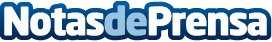 Colchón La Nuit recauda 4000€ para la Fundación Isabel Gemio gracias a ‘Mejora tus noches, cambia sus días’Con esta campaña, la empresa donó 5 euros por cada colchón solidario modelo Sunrise para fomentar la investigación sobre las Distrofias Musculares y Enfermedades Raras, objetivos principales de la FundaciónDatos de contacto:Juan de la Cruz Ordoñez Reina615931205Nota de prensa publicada en: https://www.notasdeprensa.es/colchon-la-nuit-recauda-4000-para-la-fundacion Categorias: Nacional Medicina Sociedad Solidaridad y cooperación http://www.notasdeprensa.es